Room Booking Form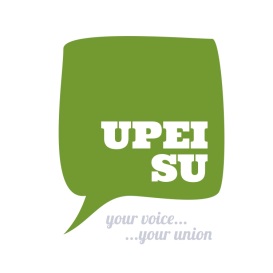 This form must be filled out and passed into (or emailed to admin@upeisu.ca) the Student Union at least 4 business days before the event. Rooms are not guaranteed. Student Club/Society Name: ______________________________________________________Event name: ___________________________________________________________________Student Name: _________________________________________________________________Email Address: _________________________________________________________________Are you ratified? Yes   No  (room bookings cannot be made for student groups who are not          ratified through the Student Union)Date/Time start: ________________________________________________________________Date/Time end: ________________________________________________________________Will this be a reoccurring event? Yes   No  If yes, please list other dates and times: __________________________________________________________________________________________________________________________________________________________________________________________________________________________________________Approx. amount of people: _______________________________________________________Specific room required: __________________________________________________________Specific equipment required in room (please list): ____________________________________________________________________________________________________________________________________________________________Will you be serving food? Yes   No  Will you require any additional, or special, setup? Please explain: ____________________________________________________________________________________________________________________________________________________________Additional comments: ____________________________________________________________________________________________________________________________________________________________